Unit 2 Lesson 17: Imágenes de mosaicosWU Observa y pregúntate: Mosaico (Warm up)Student Task Statement¿Qué observas? ¿Qué te preguntas?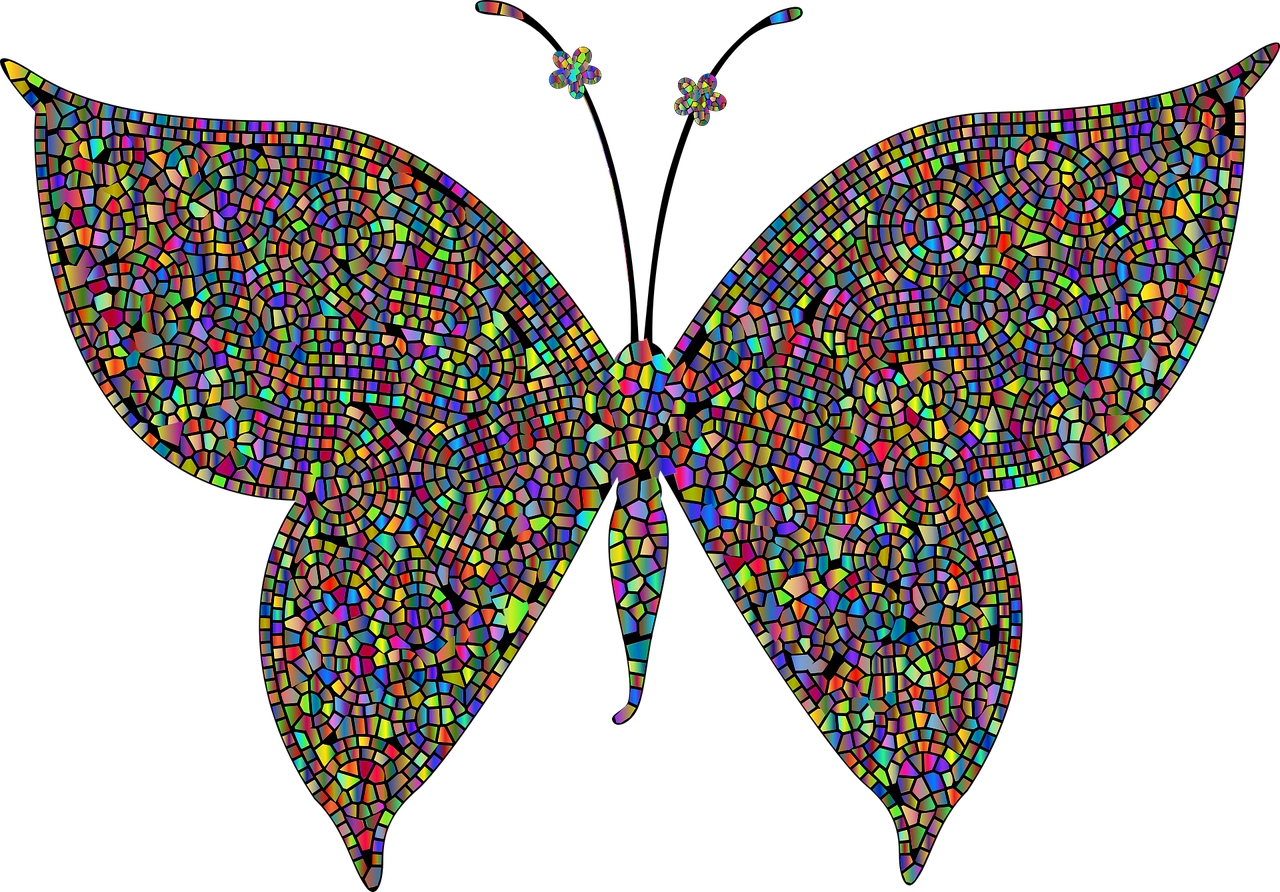 1 Hagamos un mosaicoStudent Task StatementUsa el papel de colores y las tijeras para cortar rectángulos idénticos. Asegúrate de que la medida de un lado del rectángulo sea un número entero y la otra sea una fracción mayor que 1. ¿Cuál es el área de uno de tus rectángulos? Muestra tu razonamiento.En grupo, organicen algunos de sus rectángulos de colores sobre una hoja blanca y hagan un mosaico entre todos.2 El costo de un mosaicoStudent Task Statement¿Aproximadamente cuánto costaría hacer tu mosaico con tu material preferido? Explica o muestra tu razonamiento.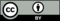 © CC BY 2021 Illustrative Mathematics®MaterialCosto por cada unidad cuadradaPiedra$5Baldosa$3Vidrio$2